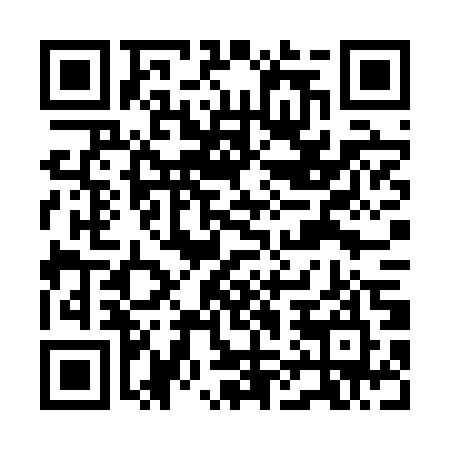 Ramadan times for Kruiningenbrug, BelgiumMon 11 Mar 2024 - Wed 10 Apr 2024High Latitude Method: Angle Based RulePrayer Calculation Method: Muslim World LeagueAsar Calculation Method: ShafiPrayer times provided by https://www.salahtimes.comDateDayFajrSuhurSunriseDhuhrAsrIftarMaghribIsha11Mon5:135:137:0412:523:586:416:418:2512Tue5:115:117:0212:523:596:426:428:2713Wed5:095:097:0012:514:016:446:448:2914Thu5:065:066:5812:514:026:466:468:3115Fri5:045:046:5512:514:036:486:488:3316Sat5:015:016:5312:514:046:496:498:3417Sun4:594:596:5112:504:056:516:518:3618Mon4:564:566:4912:504:066:536:538:3819Tue4:544:546:4612:504:076:546:548:4020Wed4:514:516:4412:494:086:566:568:4221Thu4:494:496:4212:494:096:586:588:4422Fri4:464:466:3912:494:106:596:598:4623Sat4:434:436:3712:494:117:017:018:4824Sun4:414:416:3512:484:127:037:038:5025Mon4:384:386:3312:484:137:047:048:5226Tue4:354:356:3012:484:147:067:068:5427Wed4:334:336:2812:474:157:087:088:5628Thu4:304:306:2612:474:167:097:098:5829Fri4:274:276:2412:474:167:117:119:0030Sat4:254:256:2112:464:177:137:139:0231Sun5:225:227:191:465:188:148:1410:041Mon5:195:197:171:465:198:168:1610:072Tue5:165:167:151:465:208:178:1710:093Wed5:135:137:121:455:218:198:1910:114Thu5:115:117:101:455:228:218:2110:135Fri5:085:087:081:455:238:228:2210:156Sat5:055:057:061:445:238:248:2410:177Sun5:025:027:031:445:248:268:2610:208Mon4:594:597:011:445:258:278:2710:229Tue4:564:566:591:445:268:298:2910:2410Wed4:534:536:571:435:278:318:3110:27